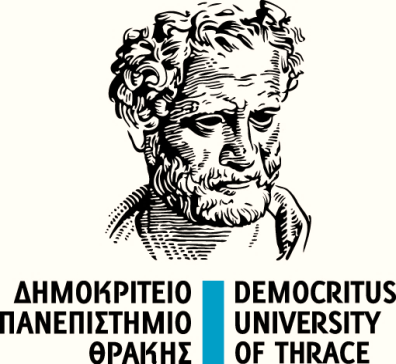 					Προς:	την Γραμματεία                       		          			του Τμήματος Νομικής                                 		            		της Νομικής Σχολής                                          		            του Δ.Π.Θ.Αίτηση Ανανέωσης Εγγραφής Υποψηφίου ΔιδάκτοραΠαρακαλώ όπως δεχθείτε την ανανέωση  εγγραφής μου για την εκπόνηση Διδακτορικής Διατριβής στο Τμήμα Νομικής της Νομικής Σχολής του Δημοκρίτειου Πανεπιστήμιου Θράκης, για το ακαδ. έτος ……………………. με θέμα/στο γνωστικό αντικείμενο: …..…………………..……………………………………………………………………………………………………………....…..……………………………………………………………………………………………………….…………………………………………………………………………………………………………….……………………………………………………………………………………………………………σύμφωνα με τις διατάξεις του άρθρου 8 παρ. 1 του Κανονισμού Διδακτορικών Σπουδών του Τμήματος Νομικής.								Ο ΑΙΤΩΝ / Η ΑΙΤΟΥΣΑ									(Υπογραφή)Επώνυμο:Όνομα:Πατρώνυμο:Πτυχίο:Πανεπιστήμιο:ΔΜΣ:Πανεπιστήμιο:Διεύθυνση κατοικίας:Οδός:Αριθμ.:Τ.Κ.:Πόλη:Νομός:ΤηλέφωναΟικίας:Κινητό:e-mail: